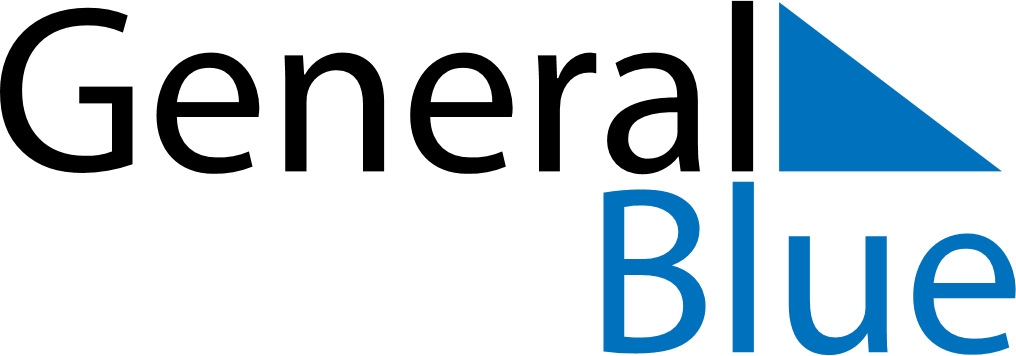 August 2030August 2030August 2030August 2030VenezuelaVenezuelaVenezuelaSundayMondayTuesdayWednesdayThursdayFridayFridaySaturday1223Flag Day456789910111213141516161718192021222323242526272829303031